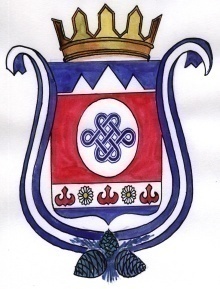 РЕШЕНИЕ                                                                               ЧЕЧИМ    29 июня 2021 г                        с. Камлак                                № 18/1Об утверждении структуры сельской администрации муниципального образования Камлакское сельское поселение         В соответствии с Федеральным законом № 131-ФЗ от 06.10.2003 года «Об общих принципах организации местного самоуправления в Российской Федерации», с Письмом Министерства финансов Республики Алтай от 26.12.2014 года № 03-05-10/3462 « Рекомендации по формированию расходов на оплату труда депутатов, выборных должностных лиц местного самоуправления осуществляющих свои полномочия на постоянной основе, муниципальных служащих  и на содержание органов местного самоуправления в Республике Алтай» и Устава муниципального образования Камлакское сельское поселение, сельский Совет  депутатов муниципального образования Камлакское  сельское  поселение, РЕШИЛ:1.Утвердить структуру сельской администрации муниципального образования Камлакское сельское поселение согласно приложения 1.2. Решение сессии сельского Совета депутатов муниципального образования Камлакское сельское поселение от 27 декабря 2019 г. № 11/2 «Об утверждении структуры сельской администрации муниципального образования Камлакское сельское поселение на 2019 год», признать утратившим силу.ГлаваМО Камлакское сельское поселение      _____________   С.В. СоколовПриложение 1  к решению сессии сельского  Совета депутатов  МО Камлакское сельское поселение №  18/1    от 29.06.2021 г. «Об утверждении структуры сельской администрации муниципального образования Камлакское сельское поселение»Приложение 1  к решению сессии сельского  Совета депутатов  МО Камлакское сельское поселение №  18/1    от 29.06.2021 г. «Об утверждении структуры сельской администрации муниципального образования Камлакское сельское поселение»Приложение 1  к решению сессии сельского  Совета депутатов  МО Камлакское сельское поселение №  18/1    от 29.06.2021 г. «Об утверждении структуры сельской администрации муниципального образования Камлакское сельское поселение»Приложение 1  к решению сессии сельского  Совета депутатов  МО Камлакское сельское поселение №  18/1    от 29.06.2021 г. «Об утверждении структуры сельской администрации муниципального образования Камлакское сельское поселение»Приложение 1  к решению сессии сельского  Совета депутатов  МО Камлакское сельское поселение №  18/1    от 29.06.2021 г. «Об утверждении структуры сельской администрации муниципального образования Камлакское сельское поселение»Приложение 1  к решению сессии сельского  Совета депутатов  МО Камлакское сельское поселение №  18/1    от 29.06.2021 г. «Об утверждении структуры сельской администрации муниципального образования Камлакское сельское поселение»Приложение 1  к решению сессии сельского  Совета депутатов  МО Камлакское сельское поселение №  18/1    от 29.06.2021 г. «Об утверждении структуры сельской администрации муниципального образования Камлакское сельское поселение»Приложение 1  к решению сессии сельского  Совета депутатов  МО Камлакское сельское поселение №  18/1    от 29.06.2021 г. «Об утверждении структуры сельской администрации муниципального образования Камлакское сельское поселение»Приложение 1  к решению сессии сельского  Совета депутатов  МО Камлакское сельское поселение №  18/1    от 29.06.2021 г. «Об утверждении структуры сельской администрации муниципального образования Камлакское сельское поселение»Приложение 1  к решению сессии сельского  Совета депутатов  МО Камлакское сельское поселение №  18/1    от 29.06.2021 г. «Об утверждении структуры сельской администрации муниципального образования Камлакское сельское поселение»Приложение 1  к решению сессии сельского  Совета депутатов  МО Камлакское сельское поселение №  18/1    от 29.06.2021 г. «Об утверждении структуры сельской администрации муниципального образования Камлакское сельское поселение»Приложение 1  к решению сессии сельского  Совета депутатов  МО Камлакское сельское поселение №  18/1    от 29.06.2021 г. «Об утверждении структуры сельской администрации муниципального образования Камлакское сельское поселение»Приложение 1  к решению сессии сельского  Совета депутатов  МО Камлакское сельское поселение №  18/1    от 29.06.2021 г. «Об утверждении структуры сельской администрации муниципального образования Камлакское сельское поселение»Приложение 1  к решению сессии сельского  Совета депутатов  МО Камлакское сельское поселение №  18/1    от 29.06.2021 г. «Об утверждении структуры сельской администрации муниципального образования Камлакское сельское поселение»Структура сельской администрации муниципального образованияКамлакское сельское поселение Структура сельской администрации муниципального образованияКамлакское сельское поселение Структура сельской администрации муниципального образованияКамлакское сельское поселение Структура сельской администрации муниципального образованияКамлакское сельское поселение Структура сельской администрации муниципального образованияКамлакское сельское поселение Структура сельской администрации муниципального образованияКамлакское сельское поселение Структура сельской администрации муниципального образованияКамлакское сельское поселение Структура сельской администрации муниципального образованияКамлакское сельское поселение Структура сельской администрации муниципального образованияКамлакское сельское поселение Структура сельской администрации муниципального образованияКамлакское сельское поселение № п/пНаименованиеНаименованиеНаименованиеКоличество штатных  единиц (новая редакция)Муниципальные служащиеМуниципальные служащиеМуниципальные служащиеМуниципальные служащиеМуниципальные служащие1Глава сельской администрацииГлава сельской администрацииГлава сельской администрации1,02Специалист 1 разрядаСпециалист 1 разрядаСпециалист 1 разряда1,0ИтогоИтогоИтого2,0Управление НСОТУправление НСОТУправление НСОТУправление НСОТУправление НСОТ3Специалист 2 разрядаСпециалист 2 разрядаСпециалист 2 разряда0,64Главный бухгалтерГлавный бухгалтерГлавный бухгалтер1,05Водитель служебного транспортаВодитель служебного транспортаВодитель служебного транспорта1,06ИстопникИстопникИстопник0,757Уборщик служебных помещений Уборщик служебных помещений Уборщик служебных помещений 0,35ИтогоИтогоИтого3,7Сельский клубСельский клубСельский клубСельский клубСельский клуб8ИстопникИстопникИстопник2,09Уборщица служебных помещений Уборщица служебных помещений Уборщица служебных помещений 0,510Специалист по работе с молодежьюСпециалист по работе с молодежьюСпециалист по работе с молодежью0,6Итого:Итого:Итого:3,1ВсегоВсегоВсего8,8